Can you label these shapes?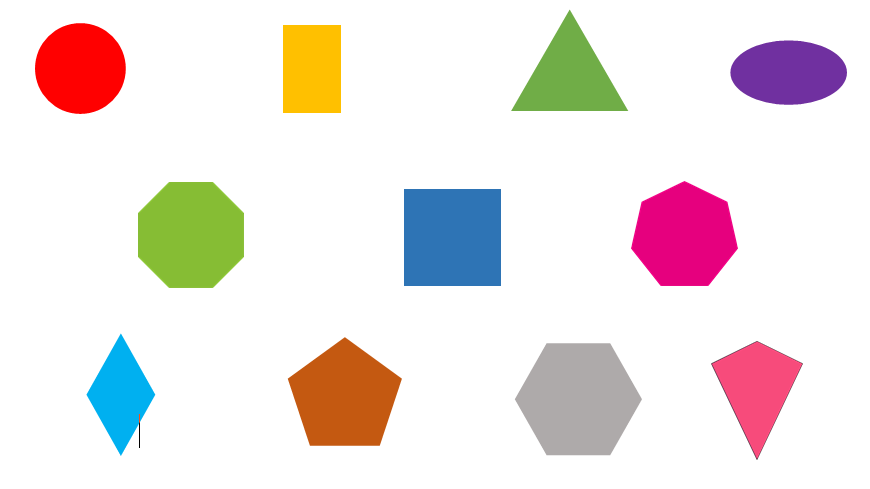 ExtensionChoose 3 shapes and write sentences to describe their properties.